TOREK, 31. 3. 2020: RAZPRŠENOST PODATKOVV zvezek napiši podnaslov RAZMIK:Reši uvodno nalogo na https://eucbeniki.sio.si/mat9/897/index1.html na levi strani:Plače za posamezni podjetji vidiš, če klikneš na ikoni 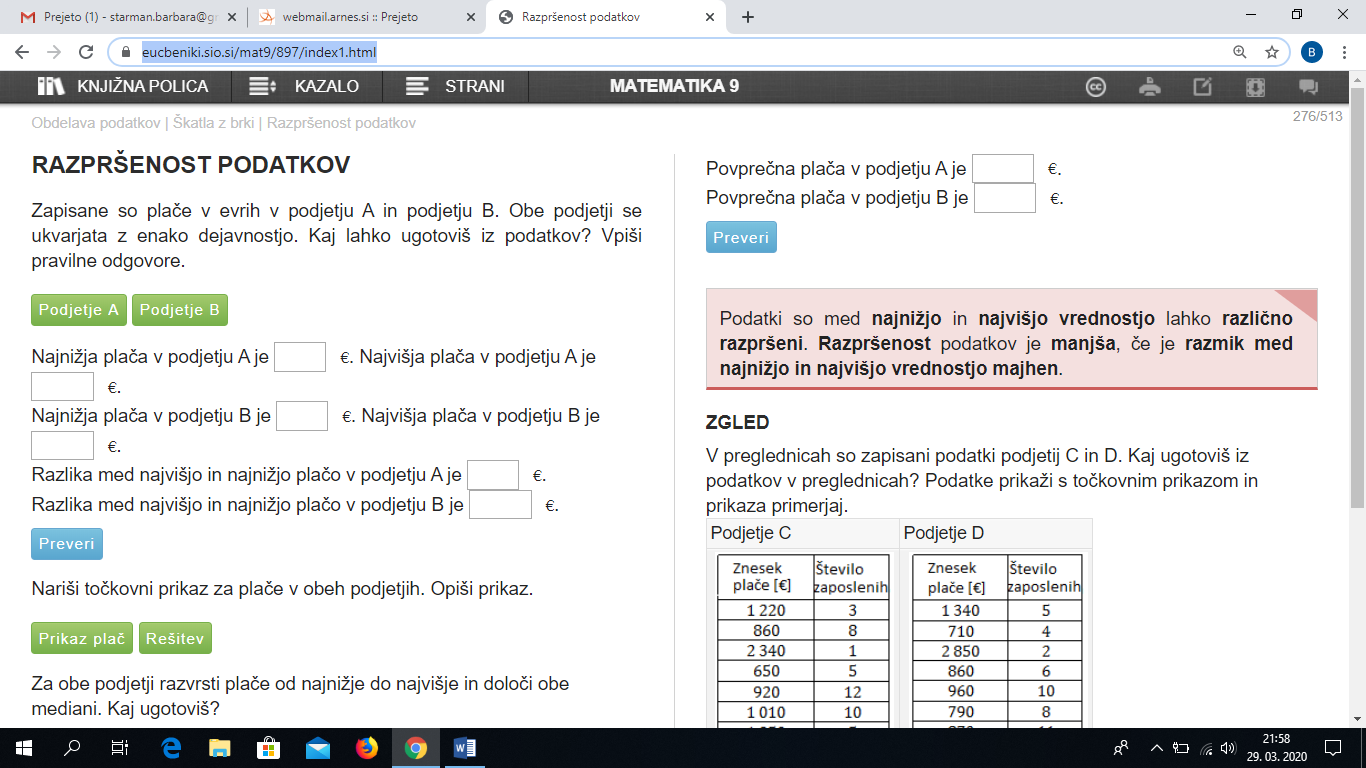 Pravilnost rešene naloge ugotoviš, s klikom na ikono.V zvezek nariši točkovni prikaz plač (graf) obeh podjetij. Nariši v isti graf za obe podjetji. Pazi, da pravilno označiš obe osi ter enoti. Preveri, če si graf pravilno narisal s klikom na ikono . Pod narisan graf zapiši:Iz prikaza lahko odčitamo razliko med najvišjo in najnižjo plačo v podjetju A in v podjetju B.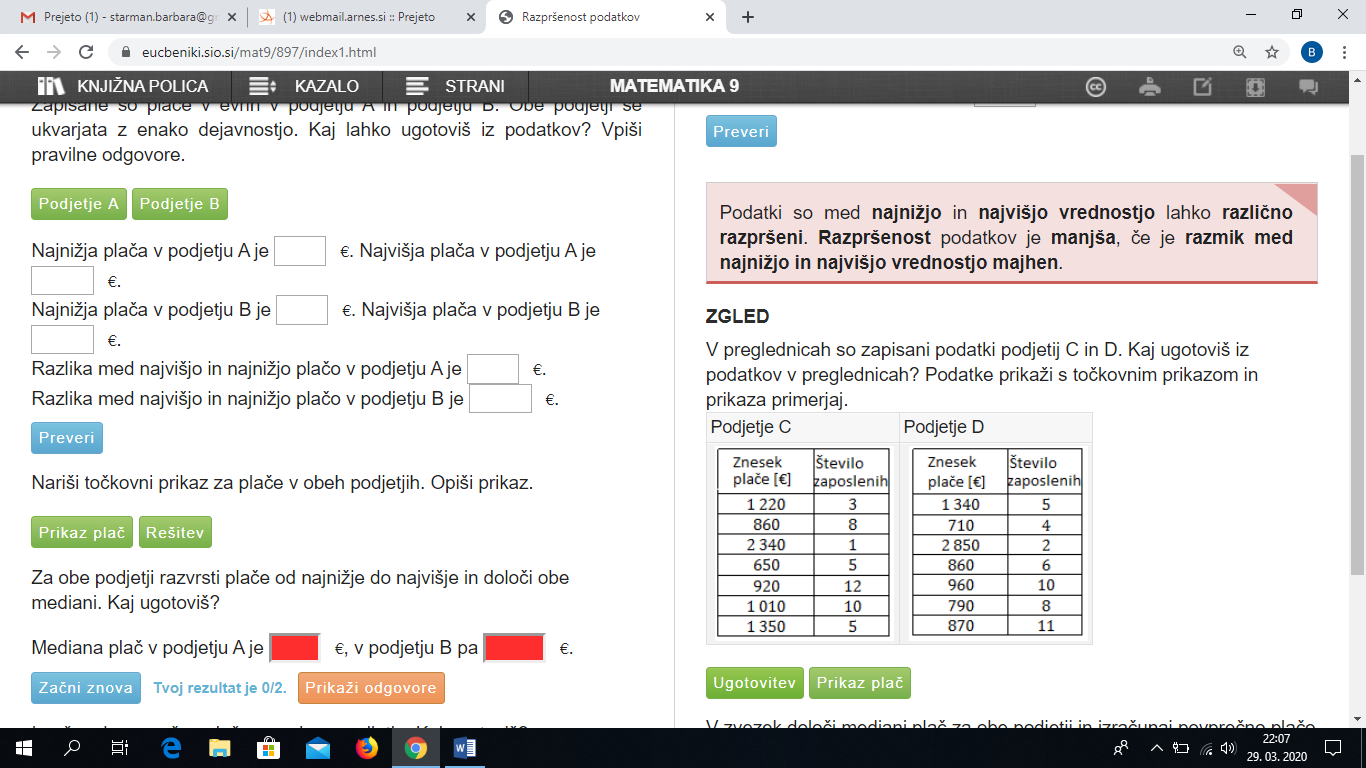 V zvezek reši nalogo do konca in jo preveri.V zvezek reši tudi ZGLED na desni strani.V zvezek napiši podnaslov MEDČETRTINSKI RAZMIK:LIHO ŠTEVILO PODATKOV:V zvezek reši uvodno nalogo na levi strani https://eucbeniki.sio.si/mat9/897/index2.html.Klikni na gumb . Opazuj postopek reševanja. 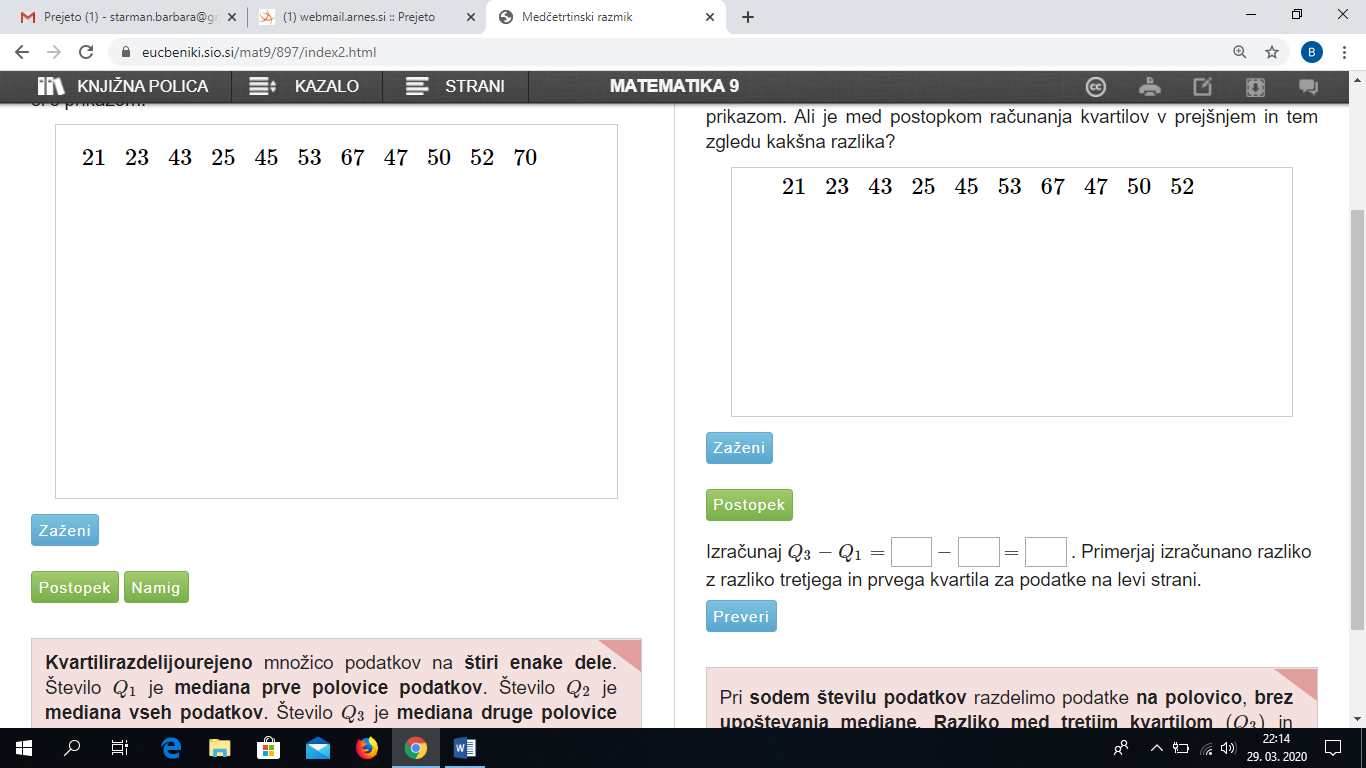 Rešeno nalogo natančno preriši v zvezek. Bodi pozoren na število podatkov (sodo število):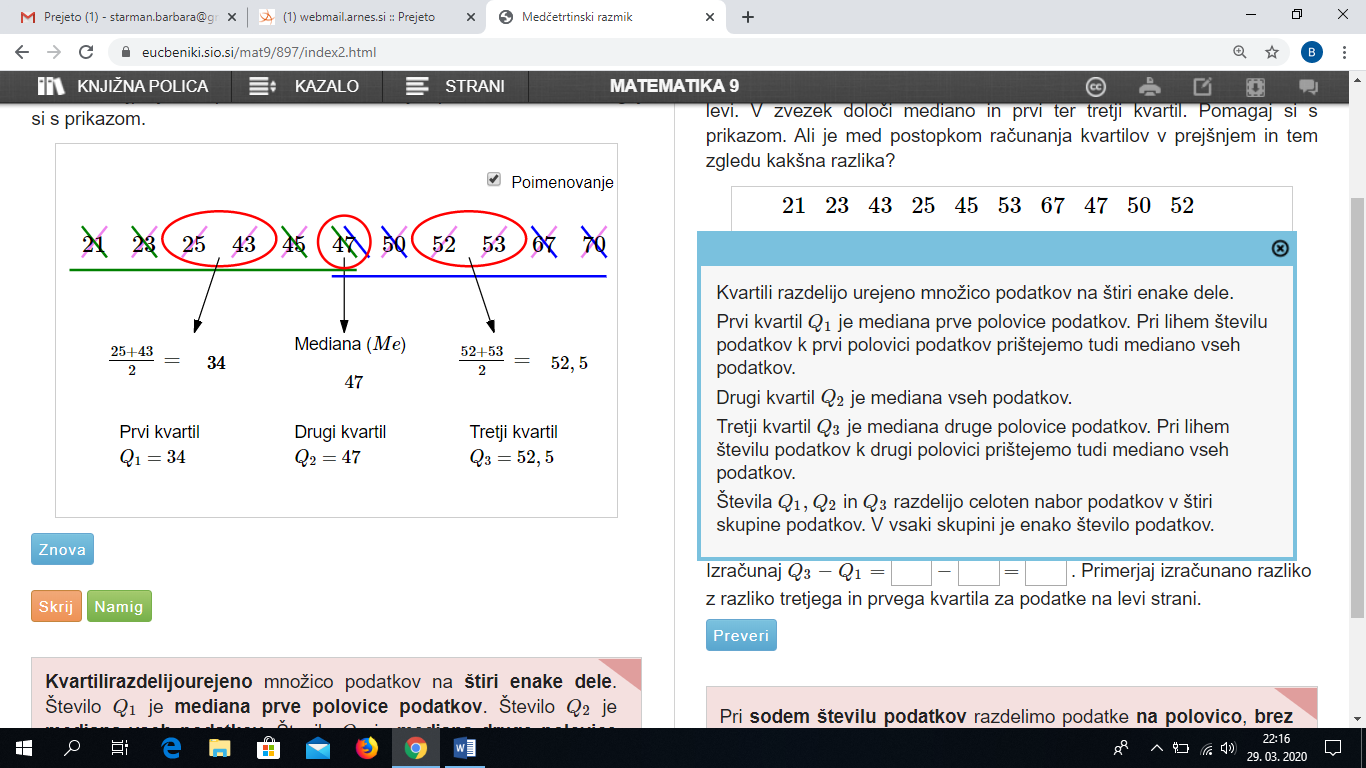 Pod sliko napiši:Napiši tudi: Medčetrtinski razmik je razlika med tretjim in prvim kvartilom: .SODO ŠTEVILO PODATKOV:V zvezek reši tudi nalogo na desni strani. Bodi pozoren na število podatkov (liho število). Rešeno nalogo natančno preriši v zvezek: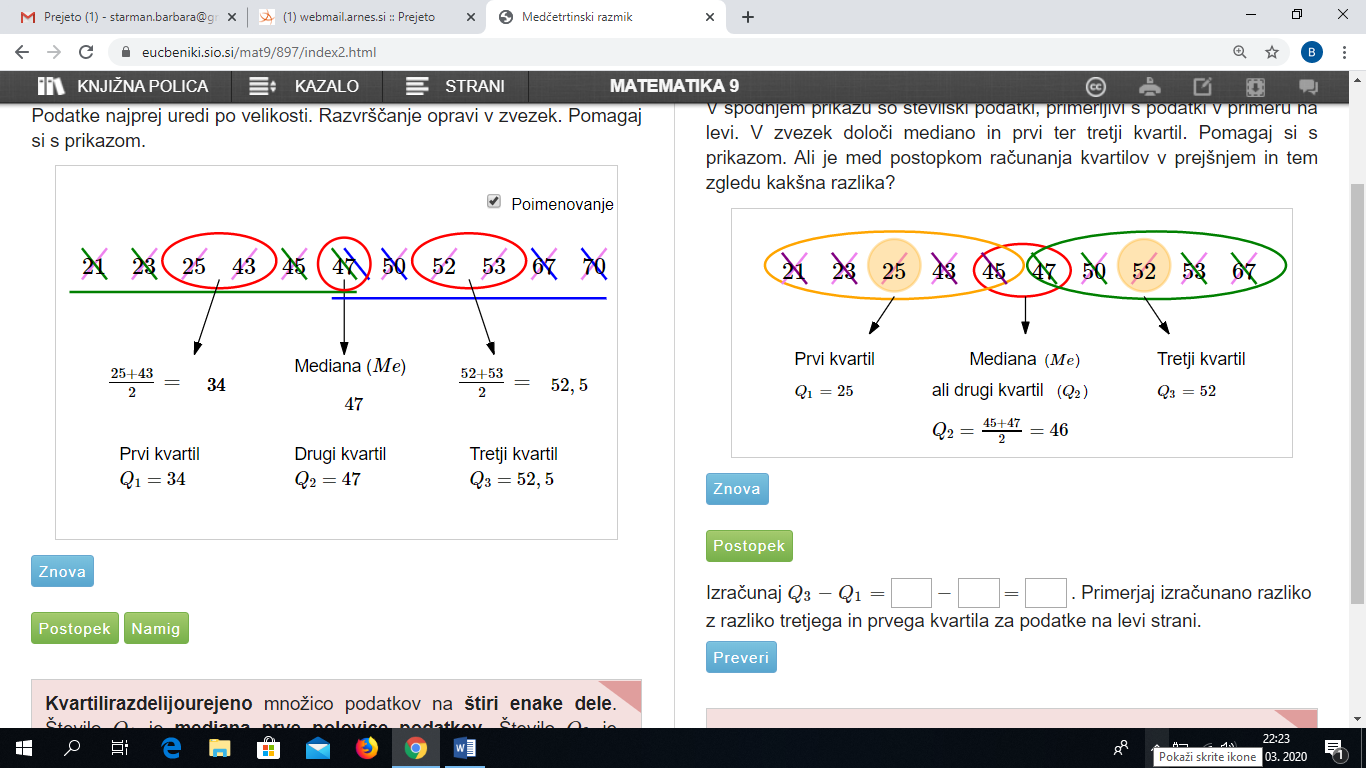 Pod sliko zapiši: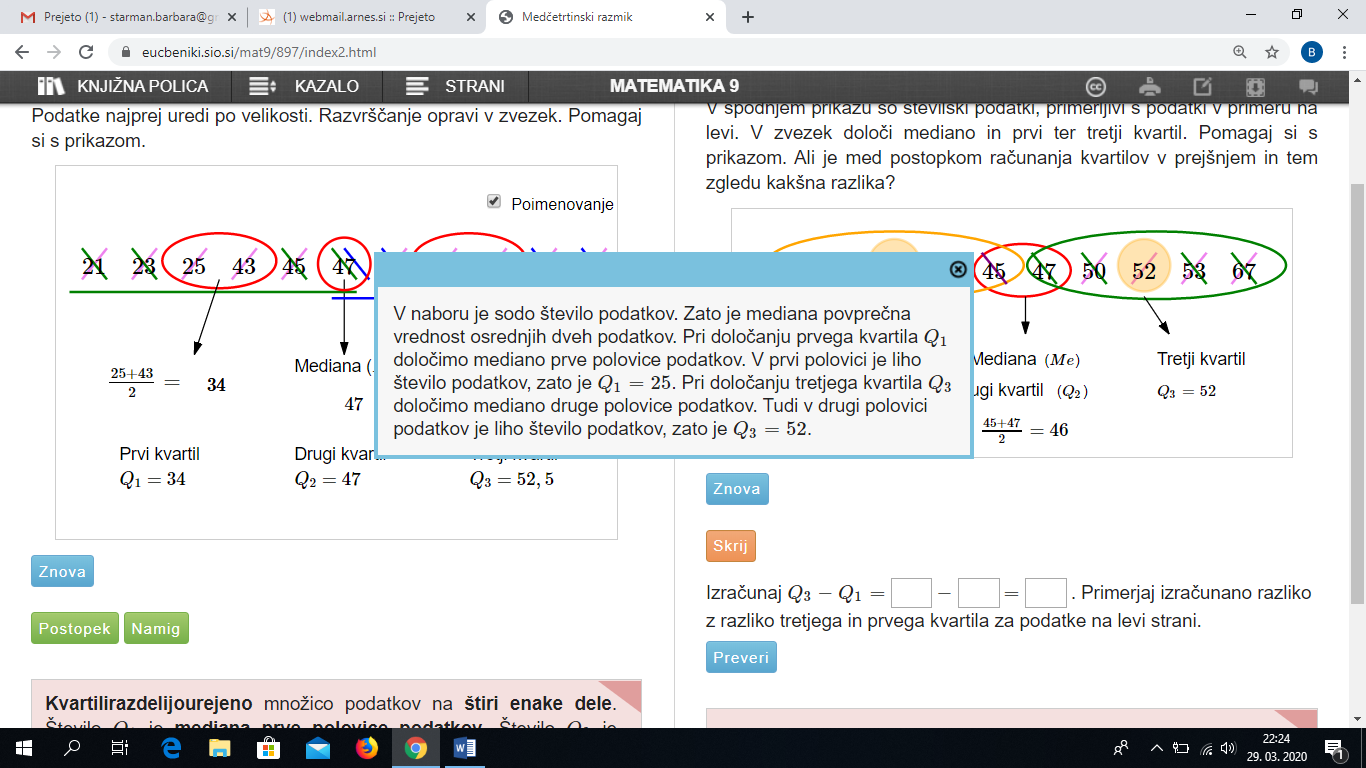 Iz učbenika STIČIŠČE 9 reši naslednje naloge:skupina: 280/ 35, 38in 3. skupina: 280/ 36 b, c, 38Rešitve samostojno preveri s pomočjo rešitev učbenika.